ЧЕРКАСЬКА ОБЛАСНА РАДАР І Ш Е Н Н Я23.04.2021                                                                               № 6-42/VIIIПро звернення депутатів Черкаської обласної ради до Кабінету Міністрів України щодо внесення змін до законодавчих актів Українищодо функцій Фонду соціального страхування УкраїниВідповідно до частини другої статті 43 Закону України «Про місцеве самоврядування в Україні» обласна рада вирішила:Звернутися до Кабінету Міністрів України щодо внесення змін 
до законодавчих актів України щодо функцій Фонду соціального страхування України (текст звернення додається).Голова                                                                       		А. ПІДГОРНИЙДодаток до рішення обласної ради від 23.04.2021  № 6-42/ VIIIЗвернення депутатів Черкаської обласної радидо Кабінету Міністрів України щодо внесення змін до законодавчих актів України щодо функцій Фонду соціального страхування УкраїниМіністерством соціальної політики України підготовлено законопроєкт «Про внесення змін до деяких законодавчих актів України щодо оптимізації функцій Фонду соціального страхування України», яким пропонується значно збільшити необхідний страховий стаж для визначення розміру допомоги по тимчасової непрацездатності. Так, для призначення допомоги в розмірі 100% заробітку пропонується збільшення страхового стажу з 8 до 20 років. При стажі до 5 років передбачається оплачувати листи непрацездатності в розмірі 50%, при стажі від 5 до 10 років – 60%, від 10 до 15 років – 70%, від 15 до 20 років – 80% заробітку.Такі зміни зменшення розміру допомоги на думку розробників законопроєкту зменшать видатки Фонду соціального страхування та  існуючий дефіцит бюджету фонду орієнтовно на 20%. Нині борг Фонду перед застрахованими особами з надання допомоги по тимчасовій непрацездатності та вагітності і пологах складає більше 2 млрд. грн. та потребує фінансової підтримки від держави. Запропоноване звуження прав застрахованих осіб на допомогу по тимчасовій непрацездатності суперечить нормам Конституції України та погіршить стан здоров’я працівників, які змушені будуть продовжувати працювати в разі захворювання.Законопроєктом передбачається не оплачувати листки тимчасової непрацездатності працівникам, які захворіли в період простою підприємства.Для роботодавців законопроєктом пропонується збільшити період оплати тимчасової непрацездатності працівника за власні видатки з 5 до 10 днів.Черкаська обласна рада пропонує  Кабінету Міністрів України:- прийняти рішення про виділення Фонду соціального страхування України коштів для ліквідації заборгованості з виплати застрахованим особам допомоги по тимчасовій непрацездатності, вагітності та пологах;- запропонований Міністерством соціальної політики України  законопроект доопрацювати в передбаченому чинним законодавством порядку спільно з роботодавцями та профспілками.Схвалено на шостій сесії Черкаської обласної ради VIII скликання 23 квітня  2021року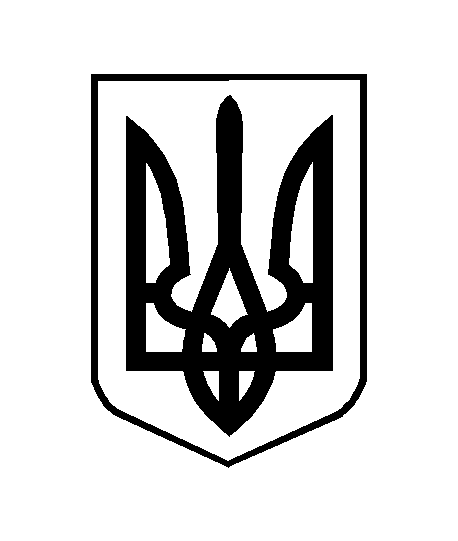 